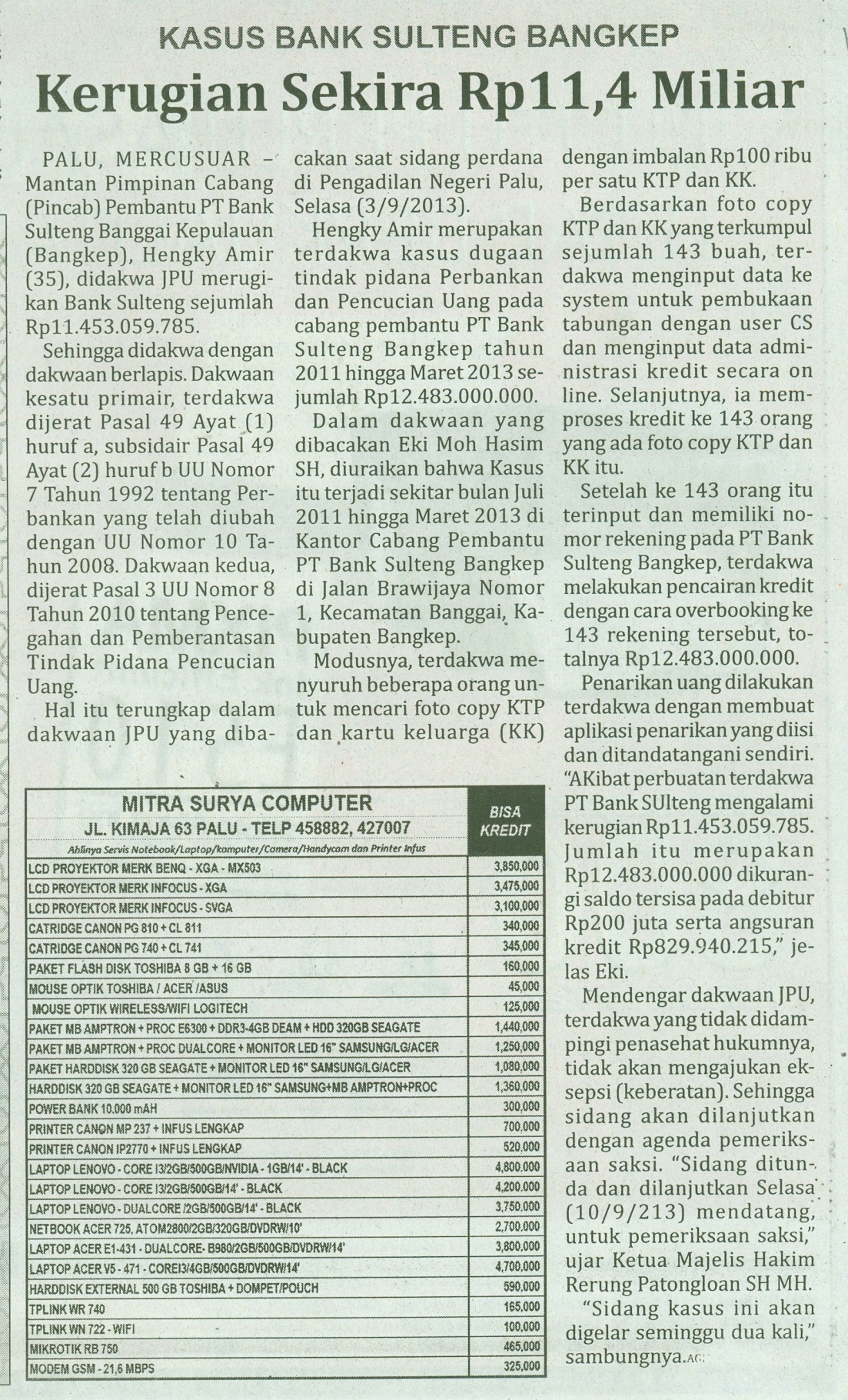 Harian    	:Mercusuar KasubaudSulteng IHari, tanggal:Rabu , 04 September 2013KasubaudSulteng IKeterangan:Halaman 6  Kolom 14-16KasubaudSulteng IEntitas:Kabupaten Banggai KepulauanKasubaudSulteng I